Big 3 Warm Up 04/23Word of the Day:Rubric, noun:Definitions:1. A title, heading, or the like, written or printed in red or otherwise distinguished from the rest of the text.2. A direction for the conduct of divine service.3. Any established mode of conduct or procedure.Example Sentence: In our office, we have a file of rubrics The New Yorker has used in its eighty-five-year historyUse the word of the day in a sentence and underline the word.8th Grade Social Studies Trivia:What was considered the most important landmark on the Oregon Trail?When was the Oregon Trail primarily used by travels heading to the Oregon Territory? Picture Response: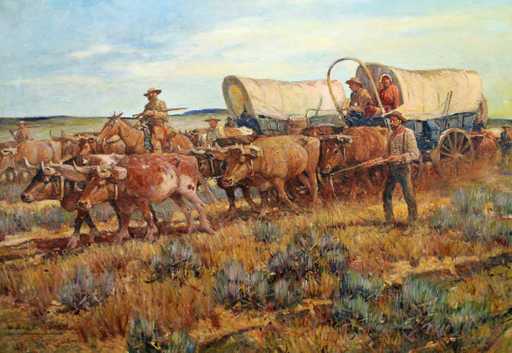 Write a two to three sentence interpretation of this historic painting South Pass, Wyoming1843-1870Quote of the Day:“Actions speak louder than words.”